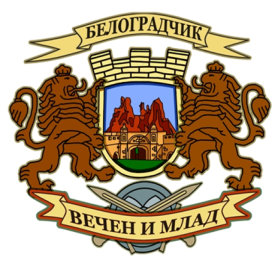                                       ОБЩИНА   БЕЛОГРАДЧИК                               	  3900 гр. Белоградчик,                                       http://www.belogradchik.egov.bg                               	  ул. „Княз Борис І” № 6,                                 email: kmet@belogradchik.egov.bg                               	  област Видин                      Phone/Fax: +359 936 53017; GSM: +359 879145320ДОКМЕТАНА ОБЩИНА БЕЛОГРАДЧИКСрок на изпълнение: веднага.П Р О Т О К О Лза устно заявяване на нотариално удостоверяване на подписа и съдържанието на пълномощно по чл. 37 от Закона за задълженията и договорите(Уникален идентификатор на административната услуга - 2094)Днес, ..............................., длъжностното лице:………………………………………………………...……….........................................................................................................................................................(посочват се трите имена на лицето)на длъжност .....................................................................................................................................................................в .................................................................................................................................................................,(наименование на длъжността и звеното)на основание чл. 29, ал. 5 от АПК състави този протокол в уверение на това, че заявителят …………………………………………….………………………….......................................................,(посочват се трите имена на лицето)с постоянен/настоящ адрес гр./с. ....................................................., община….……..…..……, област……..…………………., ул. (ж.к.) ……………………….…………….………...................., тел.: ………........................, електронна поща ……………………………устно заяви искане за нотариално удостоверяване на подписа и на съдържанието на пълномощно по чл. 37 от Закона за задълженията и договорите:..........................................................................................................................................................................................................................................................................................................................................(посочва се видът на документа)Заявителят прилага следните документи:Документ за самоличност (лична карта).Документ за собственост (при необходимост).Два или повече екземпляра на документа, който се представя за нотариално удостоверяване.Длъжностно лице: ........................................(име и подпис)Заявител: .......................................................(подпис)